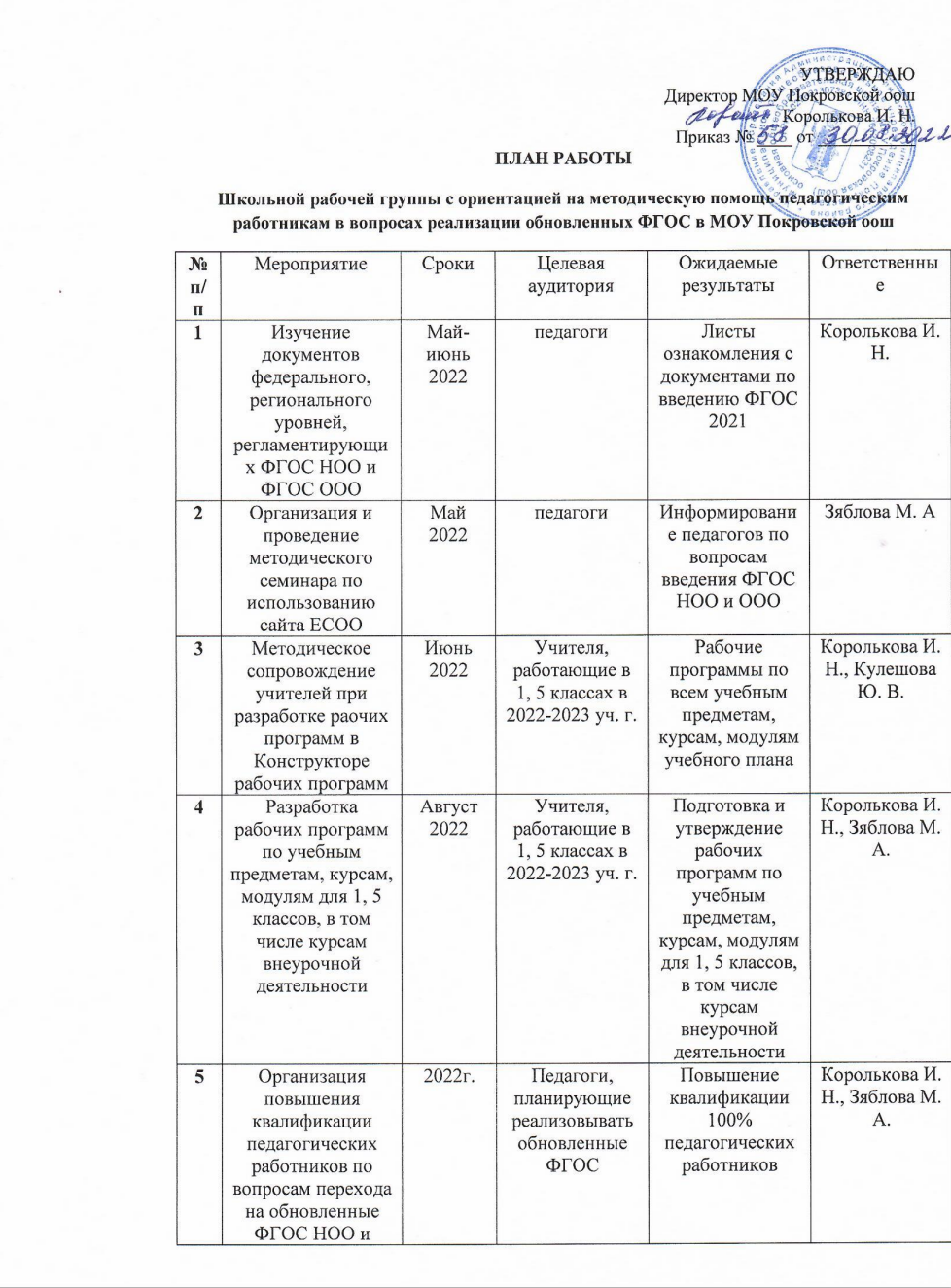 ФГОС ООО6Анализ УМК по всем предметам учебного плана на соответствие обновленным ФГОС и Примерным рабочим программаммайВсе учителяАналитическая справкаКоролькова И. Н., Зяблова М. А.7Проведение просветительских мероприятий, направленных на повышение компетентности педагогов по вопросам введения обновленных ФГОСПостоянно Все учителяПовышение квалификации педагогов. Королькова И. Н., Зяблова М. А.8Индивидуальное консультирование учителей по проблемам подготовки к реализации обновленных ФГОСПостоянно Все учителяПовышение квалификации педагогов. Королькова И. Н., Зяблова М. А.9Контроль подключения к Цифровому Образовательному Контенту, анализ ресурсов и сервисов цифровой образовательной средымайВсе учителяИспользование ЦОК и других ЭОР и ЦОС при реализации ФГОС НОО и ФГОС ОООКоролькова И. Н., Зяблова М. А.10Проведение собраний родителей будущих первоклассников, пятиклассников по вопросам введения обновленных ФГОСмайКлассные руководители будущих 1, 5 классовРодительская общественность информирована по вопросам введения обновленных ФГОСКоролькова И. Н., Зяблова М. А., классные руководители11Экспертиза рабочих программ в соответствии с обновленными ФГОС НОО и ФГОС ОООДо 15.08 2022Учителя, планирующие работать в 1, 5 классах в 2022-2023 уч.г.Проект приказа об утверждении рабочих программ для реализации ООП НОО и ООП ООО с 1 сентября 2022 годаКоролькова И. Н., Зяблова М. А.12Размещение информации по вопросам введения и реализации ФГОС на официальном сайте школыПостоянноРодительская общественностьИнформация для родительской общественностиКоролькова И. Н., Зяблова М. А.